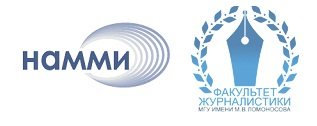 05 декабря 2019 г. факультет журналистики МГУ имени М. В. Ломоносова и Национальная ассоциация массмедиа исследователей (НАММИ) проводят VIII международную научно-практическую конференцию НАММИ. 
Тема конференции в 2019 г. – «Актуальные проблемы медиаисследований – 2019». 
Тезисы принимаются с 15 октября по 15 ноября 2019 года
О конференции НАММИ: 
Ежегодная конференция НАММИ – важный этап в осмыслении современного состояния и обозначения перспектив развития российской науки о медиа. Работа по интеграции национальных исследований в области СМИ и массовой коммуникации была начата в 2011 г., когда была создана Национальная ассоциация массмедиа исследователей (НАММИ). 
В рамках ежегодной конференции предполагается презентация исследовательских проектов и теоретических наработок специалистов в области изучения массмедиа, которые должны стать индикатором уровня развития эмпирической и теоретической базы отечественных медиаисследований. 
На конференции состоится также вручение наград победителям международного конкурса медиаисследований «НАММИ-2019». 

Вопросы для обсуждения: 
На конференции предлагается обсудить следующие актуальные проблемы медиаисследований: - Динамика медиаисследований в современной России;
- Российское информационное пространство в условиях мультимедийности и конвергенции; 
- Зарубежные СМИ и процессы глобализации в мире; 
- Мировое информационное пространство: реалии и прогнозы; 
- Экономика и менеджмент в СМИ; 
- Средства массовой информации и социальная среда: характер взаимодействия; 
- Роль СМИ и социальных сетей в формировании общественной повестки дня; 
- Системный подход в медиаииследованиях; 
- Возможности использования результатов медиаисследований в медийной практике; 
- Методы эмпирических медиаисследований: анализ зарубежного и отечественного опыта 

Научные направления: 
Национальная ассоциация массмедиа исследователей также приглашает исследователей сделать презентации своих исследований или проектов исследований по следующим научным направлениям: 
- Массмедиа как социальный институт; 
- Организация и процесс производства продуктов массмедиа; 
- Аудитория массмедиа; 
- Эффекты массмедиа; 
- Профессии современной медиасреды; 
- Массмедиа в условиях цифровой среды и мультимедийности; 
- Тексты массмедиа 

Регистрационный взнос Обращаем Ваше внимание, что для участия в конференции необходимо до 01 декабря 2019 г. оплатить регистрационный взнос в размере 1300 руб., являющийся одновременно вступительным взносом в НАММИ на 2019 г. В сумму регистрационного взноса входит питание и пакет участника конференции. 
Квитанция на оплату будет  вывешена на сайте НАММИ (http://nammi.ru/) и на сайте факультета журналистики МГУ (http://www.journ.msu.ru) 15 октября. 
После оплаты взноса просим выслать скан квитанции вместе с заявкой и тезисами по адресу info@nammi.ru. В течение нескольких дней Вам придет на электронную почту подтверждение Вашего членства в НАММИ. Дополнительных документов и квитанций на конференции предоставлять не надо. 
Для участников конференции, оплативших членский взнос в НАММИ за 2019 г. ранее, участие в конференции является бесплатным. Дополнительная оплата регистрационного взноса не требуется. 
Обращаем Ваше внимание на то, что оплата регистрационного взноса производится только банковским переводом или через систему онлайн-банкинга «Сбербанк-Онлайн». Оплата наличными на стойке регистрации производиться не будет. 

Прочая информация 
Программа конференции будет доступна на сайтах факультета журналистики МГУ и ассоциации НАММИ после 02 декабря 2019 г. 
Сборник тезисов будет издан до начала конференции и роздан авторам в дни ее проведения. По окончании конференции сборник будет доступен на сайте НАММИ в формате PDF.  Сборник тезисов индексируется в РИНЦ.
Проезд и проживание участников за счет командирующей стороны. 
Решение о приеме материалов к публикации принимает программный комитет конференции. 

Сроки подачи заявки на участие 
Заявки и тезисы, строго соответствующие либо одной из предлагаемых для обсуждения проблем медиаисследований, либо одному из предлагаемых научных направлений, принимаются до 15 ноября г. по электронному адресу info@nammi.ru.